Объем образовательной деятельности 
       МБДОУ г. Иркутска детский сад №109  имеет право ведения образовательной 
деятельности на основании Лицензии, серия 38Л01 № 0002568, регистрационный № 8179
от 05 августа 2015г. Срок действия – бессрочно. Объем образовательной деятельности 
муниципального бюджетного дошкольного образовательного учреждения  г. Иркутска детского сада №109 составляет 217 воспитанников. 
     Финансовое  обеспечение образовательной деятельности осуществляется за счет бюджета  города и за счет средств физических лиц по договорам об образовании. МБДОУ детский  сад №109 - это образовательное учреждение для детей от 2 до 8 лет, еализующее программы дошкольного образования с учетом Федеральных образовательных стандартов дошкольного образования. 
     Основная общеобразовательная программа МБДОУ базируется на основе Примерной 
основной общеобразовательной программе дошкольного образования «От рождения до 
школы» (Авторский коллектив под руководством Н.Е. Вераксы, Т.С. Комаровой) 
образовательной деятельности, финансовое обеспечение которой осуществляется за счет бюджетов субъектов РФ и местных бюджетов. Информацию по распределению объема средств детского сада и расходам Вы можете узнать на странице нашего сайта: План финансово-хозяйственной деятельности и Отчет о результатах муниципального 
бюджетного учреждения.   Максимальный объем образовательной нагрузки на ребенка в организованных формах обучения Фундаментальной предпосылкой воспитания и обучения детей в ДОУ является забота об укреплении их здоровья. Образовательный процесс неизбежно сопровождается 
интеллектуальной, психологической и физиологической нагрузкой. С позиции гигиены 
детства предлагаемая в учреждении учебно-воспитательная нагрузка и формы ее 
организации соответствуют его возрастным и психофизиологическим возможностям. 
Основным средством реализации содержания воспитания и обучения в детском саду 
является график непосредственно образовательной деятельности (НОД), который 
позволяет распределить программный материал на весь учебный год и обеспечить 
целостность педагогического процесса в условиях вариативности. График НОД 
учитывает особенности контингента детей и составляется на основе рекомендаций 
Примерной основной общеобразовательной программе дошкольного образования «От 
рождения до школы» (Авторский коллектив под руководством Н.Е. Вераксы, Т.С. 
Комаровой), и с соблюдением требований санитарно- эпидемиологических правил и 
нормативов для ДОУ. При распределении образовательной нагрузки педагоги ДОУ 
используют необходимые здоровьесберегающие компоненты: вид деятельности, 
требующий умственного напряжения, чередуется с физкультурой и музыкальнойдеятельностью. Во время занятий для снятия утомления проводится физкультминутки, 
динамические паузы. Организован гибкий режим пребывания ребенка в ДОУ (с учетом 
потребностей родителей, для детей в процессе адаптации). Родители имеют 
возможность присутствовать на занятиях, помогать в организации и проведении 
мероприятий в рамках образовательной программы. Режим непосредственно 
образовательной деятельности воспитанников детского сада устанавливается в 
соответствии с требованиями, предъявляемыми к режиму дня в дошкольном 
образовательном учреждении (СанПиН). При реализации общеобразовательной 
программы дошкольного образовательного учреждения для детей раннего возраста от 2 
до 3 лет непосредственно образовательная деятельность должна составлять не более 1,5 
часа в неделю (игровая, музыкальная, деятельность, общение, развитие движений) 
Продолжительность непосредственной образовательной деятельности составляет не 
более 10 минут. Допускается осуществлять непосредственно образовательную 
деятельность в первую и вторую половину дня (по 8-10минут). Максимально 
допустимый объём недельной образовательной нагрузки, включая реализацию 
дополнительных  образовательных программ, для детей дошкольного возраста 
составляет: в младшей группе (дети четвертого года жизни) -2 часа 45 мин., в средней 
группе (дети пятого года жизни) – 4 часа, в старшей группе (дети 6 года жизни) – 6часов 
15 минут, в подготовительной (дети седьмого года жизни) – 8 часов 30 минут. 
Продолжительность непрерывной непосредственно образовательной деятельности для 
детей 4-го года жизни – не более 15 минут, для детей 5-го года жизни – не более 20 
минут, для детей 6-го года жизни – не более 25 минут, а для детей 7-го года жизни – не 
более 30 минут. Максимально допустимый объем образовательной нагрузки в первой 
половине дня в младшей и средней группах не превышает 30 и 40 минут соответственно, 
а в старшей и подготовительной 45 мин и 1,5 часа соответственно. В середине времени, 
отведенного  на непрерывную образовательную деятельность, проводят физкультминутку. 
Перерывы между периодами непрерывной образовательной деятельности – не менее 10 минут. Непосредственно образовательная деятельность с детьми старшего дошкольного возраста может осуществляться во второй половине дня после дневного сна, но не чаще 2-3 раз в неделю. Ее продолжительность должна составлять не более 25-30 минут в день. В середине непосредственно образовательной деятельности статического характера проводят физкультминутку. Непосредственно образовательная деятельность физкультурно – оздоровительного и эстетического цикла должна занимать не менее 50% общего времени, отведенного на непосредственно образовательную деятельность. НОД, 
требующая повышенной познавательной активности и умственного напряжения детей, проводится в первую половину дня. Для профилактики утомления детей указанная деятельность сочетается с физкультурной, музыкальной деятельностью. В середине года (январь) для дошкольников организуются недельные каникулы. Во время каникул и в летний период образовательная деятельность осуществляется только эстетически-оздоровительного цикла. Физическое воспитание детей направлено на улучшение здоровья и физического развития, расширение функциональных возможностей детского организма, формирование двигательных навыков и двигательных качеств. Двигательный режим, физические упражнения и закаливающие мероприятия осуществляются с учетом здоровья, возраста детей и времени года. В дошкольном учреждении используются такие формы двигательной деятельности, как: утренняя гимнастика, занятия физической культурой в помещении и на воздухе, физкультурные минутки, бодрящая гимнастика, подвижные и спортивные игры, упражнения и т.д. С детьми 2-3 года жизни занятия по физическому развитию осуществляют по подгруппам 3 раза в неделю по 10 минут каждое. Для детей от 3 до 7-ми лет – не менее 3 раз в неделю. Длительность занятий по физическому развитию составляет: - во второй младшей группе – 15 минут; - в средней – 20 минут; - в старшей – 25 минут; - в подготовительной – 30 минут. Один раз в неделю для детей 5- 7 лет круглогодично организовываются занятия по физическому развитию на открытом воздухе. Они проводятся только при отсутствии у детей медицинских 
противопоказаний и наличии спортивной одежды, соответствующей погодным 
условиям. В теплое время года при благоприятных метеорологических условиях 
непосредственно образовательная деятельность по физическому развитию 
организовывается на открытом воздухе. Для закаливания детей основные природные 
факторы (солнце, воздух и вода) используют дифференцированно в зависимости от 
возраста детей, здоровья, с учетом подготовленности педагогических кадров. При 
организации закаливания реализуются основные гигиенические принципы 
– постепенность, систематичность, комплексность и учет индивидуальных особенностей 
ребенка.Объём образовательной нагрузки планируется согласно действующему СанПиН.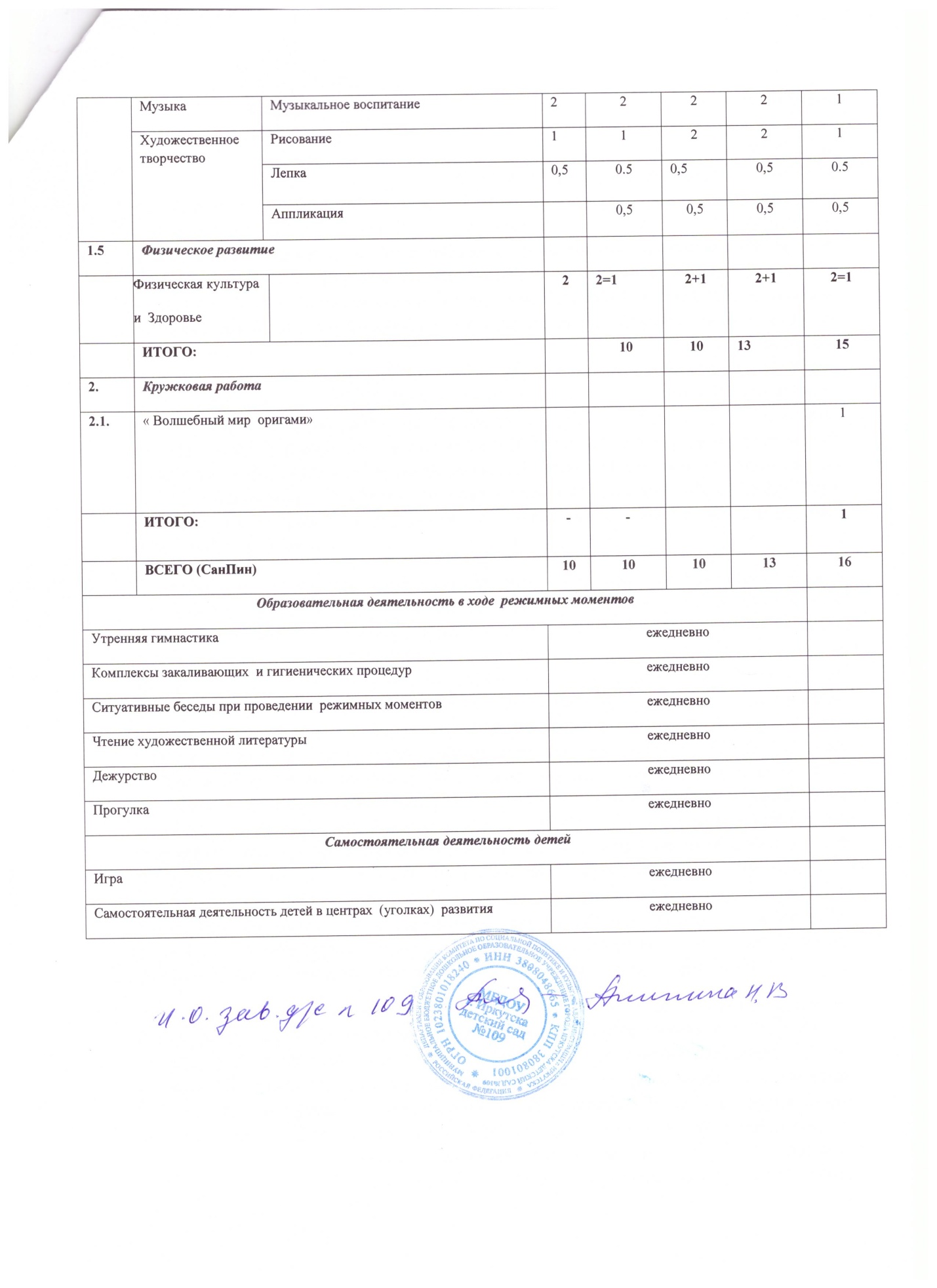  1.Базовая часть (инвариантная) федеральный компонент  (не менее 60% обязательная часть)Базовая часть (инвариантная) федеральный компонент  (не менее 60% обязательная часть)1младшая      группа2младшая      группаСредняягруппаСтаршая группаПод.к школе группа1.1.Познавательное развитияПознавательное развития1234Образовательные области     Совместная деятельность педагогов и детейПознавательное развитие Формирование целостной картины мираПриродный мир, экология.11111Познавательное развитие Познавательно исследовательская  и продуктивная (конструктивная деятельность)11111Познавательное развитие Развитие элементарных математических представлений1111 1.2.Речевое развитиеРечевое развитие0,50,511Развитие речи Введение в грамоту1 0,50,511Чтение художественнойлитературы10,50,5111.3Социально-коммуникативное развитиеСоциально-коммуникативное развитие1234СоциализацияБезопасностьОсновы безопасности жизнедеятельности---111.4Художественно-эстетическое  развитиеХудожественно-эстетическое  развитие1234